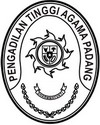 Nomor	: /KPTA.W3-A/OT1.6/XII/2023	29 Desember 2023Lampiran	:	1 lampiranHal	:	Penyusunan Laporan Pelaksanaan 		Kegiatan Tahun 2023Ketua Pengadilan Agama Se-Sumatera Barat Assalamu’alaikum Wr.Wb	Meneruskan surat Sekretaris Mahkamah Agung RI nomor 4108/SEK/OT.1.6/12/2023 tanggal 19 Desember 2023 sebagaimana pokok surat, dengan ini diminta kerjasama Saudara untuk menyusun Laporan Pelaksanaan Kegiatan Tahun 2023 dengan memperhatikan hal-hal sebagai berikut:Satker melakukan penyusunan Laporan Pelaksanaan Kegiatan Tahun 2023 sesuai dengan outline dalam surat Sekretaris Mahkamah Agung (terlampir).Pengiriman email sebagaimana yang dimaksud poin 4 pada surat dimaksud, agar dikirimkan ke email renprog1@pta-padang.go.id dalam bentuk soft copy berupa file editable seperti Ms. Word serta Ms. Excell dan dalam bentuk file pdf.Mengirimkan hard copy Laporan Pelaksanaan Kegiatan ke Pengadilan Tinggi Agama Padang.Pengiriman ke Pengadilan Tinggi Agama Padang baik soft copy maupun hard copy paling lambat tanggal 19 Januari 2023.Wassalam,
Ketua Pengadilan Tinggi Agama PadangAbd. Hamid PulunganTembusan Yth:1. Dirjen terkait;2. Sesuai Kebutuhan